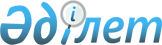 2013 - 2014 оқу жылына арналған мемлекеттік білім беру тапсырысын бекіту туралы
					
			Күшін жойған
			
			
		
					Павлодар облыстық әкімдігінің 2013 жылғы 13 тамыздағы N 290/9 қаулысы. Павлодар облысының Әділет департаментінде 2013 жылғы 27 тамызда N 3595 болып тіркелді. Күші жойылды - Павлодар облыстық әкімдігінің 2014 жылғы 09 қыркүйектегі № 8/1-11/2579 хатымен      Ескерту. Күші жойылды - Павлодар облыстық әкімдігінің 09.09.2014 № 8/1-11/2579 хатымен.      РҚАО ескертпесі.

      Құжаттың мәтінінде түпнұсқаның пунктуациясы мен орфографиясы сақталған.

      Қазақстан Республикасының 2007 жылғы 27 шілдедегі "Білім туралы" Заңының 6-бабы 2-тармағының 8) тармақшасына, Қазақстан Республикасының 2001 жылғы 23 қаңтардағы "Қазақстан Республикасындағы жергілікті мемлекеттік басқару және өзін-өзі басқару туралы" Заңының 27-бабы 2-тармағына сәйкес Павлодар облысының әкімдігі ҚАУЛЫ ЕТЕДІ:



      1. Білім беру ұйымдарында техникалық және кәсіптік білімі бар мамандарды даярлауға облыстық бюджеттен қаржыландырылатын 2013 - 2014 оқу жылына арналған мемлекеттік білім беру тапсырысы 1-қосымшаға сәйкес бекітілсін.



      2. Білім беру ұйымдарында техникалық және кәсіптік білімі бар мамандарды даярлауға республикалық бюджеттен қаржыландырылатын 2013 - 2014 оқу жылына арналған мемлекеттік білім беру тапсырысы 2-қосымшаға сәйкес бекітілсін.



      3. Павлодар облысының білім беру басқармасы техникалық және кәсіптік білімі бар мамандарды даярлауға арналған бекітілген мемлекеттік білім беру тапсырысын тиісті оқу орындарында орналастыруды қамтамасыз етсін.



      4. Осы қаулының орындалуын бақылау облыс әкімінің орынбасары А.А. Өрсариевке жүктелсін.



      5. Осы қаулы алғаш рет ресми жарияланған күннен кейін он күнтізбелік күн өткеннен соң қолданысқа енгізіледі.        Облыс әкімінің

      міндетін атқарушы                          А. Әбдіқалықов

Павлодар облысы әкімдігінің

2013 жылғы 13 тамыздағы  

N 290/9 қаулысына     

1-қосымша           

Білім беру ұйымдарында техникалық және кәсіптік білімі

бар мамандарды даярлауға облыстық бюджеттен қаржыландырылатын

2013 - 2014 оқу жылына арналған мемлекеттік білім беру

тапсырысы      Ескерту: аббревиатуралардың мағынасын ашу:

      КМҚК – коммуналдық мемлекеттік қазыналық кәсіпорын

      ББҰЖМ – білім беру ұйым мекемесі

Павлодар облысы әкімдігінің

2013 жылғы 13 тамыздағы  

N 290/9 қаулысына     

2-қосымша           

Білім беру ұйымдарында техникалық және кәсіптік білімі

бар мамандарды даярлауға республикалық бюджеттен

қаржыландырылатын 2013 - 2014 оқу жылына арналған

мемлекеттік білім беру тапсырысы      Ескерту: аббревиатуралардың мағынасын ашу:

      КМҚК – коммуналдық мемлекеттік қазыналық кәсіпорын

      ББҰМ – білім беру ұйым мекемесі
					© 2012. Қазақстан Республикасы Әділет министрлігінің «Қазақстан Республикасының Заңнама және құқықтық ақпарат институты» ШЖҚ РМК
				Р/с N
Мамандарды даярлау бағыттары (коды, мамандықтың атауы, біліктілігі)
Мемлекеттік білім беру тапсырысының көлемі (орындар саны)
Оның ішінде мемлекеттік тілде оқытылатын (орындар саны)
1
2
3
4
1"Павлодар технологиялық колледжі" КМҚК
21224000 Сүт тағамдарының өндірісі:

1224052 Қаймағы алынбаған және ашыған сүт тағамдарын жасау шебері25-31225000 Ет және ет тағамдарының өндірісі:

1225042 Еттен жартылай фабрикаттар дайындаушы25-41226000 Тамақтандыру өндірісі тағамдарын технологиясы және оны ұйымдастыру:

1226043 Техник-технолог252551119000 Тоңазытқыш компрессорлар машиналары және қондырғылары:

1119053 Техник-механик25-61509000 Экология және табиғатты қорғау қызметі:

1509013 Жер қойнауын қорғау және пайдалану инспекторы25-71511000 Жерге орналастыру:

1511033 Техник25-81302000 Автоматтандыру және басқару:

1302023 Электромеханик25-9"Б. Ахметов атындағы Павлодар

педагогикалық колледжі" КМҚК
100101000 Мектепке дейінгі білім беру және тәрбиелеу:

0101013 Мектепке дейінгі ұйымдардың тәрбиешісі7525110103000 Дене тәрбиесі және спорт:

0103023 Дене тәрбиесі және спорт пәнінің мұғалімі25-120105000 Бастауыш білім беру:

0105013 Бастауыш білім беру мұғалімі7550130105000 Бастауыш білім беру:

0105033 Шетел тілінен бастауыш білім беру мұғалімі502514"Павлодар химия-механикалық колледжі" КМҚК
150808000 Мұнай өңдейтін және химиялық өнеркәсіп кәсіпорындарының жабдықтарына техникалық қызмет көрсету және жөндеу (түрлері бойынша):

0808033 Техник-механик4020160816000 Химиялық технология және өндіріс (түрлері бойынша):

0816053 Техник 1515170819000 Мұнай және газды қайта өңдеу технологиясы:

0819073 Техник-технолог45-18"Павлодар машина жасау колледжі" КМҚК
191401000 Үйлер мен ғимараттарды салу және пайдалану:

1401213 Құрылысшы-техник25-201014000 Машина құрылысының технологиясы:

1014023 Техник-механик25-210910000 Электрлік, электромеханикалық жабдықтар (түрлері бойынша):

0910053 Техник-электрик252522"Екібастұз политехникалық колледжі" КМҚК
231409000 Темір жол құрылысы, жол және жол шаруашылығы:

1409053 Құрылысшы-техник25-240706000 Пайдалы қазбалардың кен орындарын жер астында өңдеу:

0706203 Техник-технолог25-251108000 Темір жол жылжымалы құрамдарын пайдалану және техникалық қызмет көрсету (түрлері бойынша):

1108213 Электромеханик25-261201000 Автомобиль көліктеріне техникалық қызмет көрсету, жөндеу және пайдалану:

1201123 Техник-механик2525270707000 Тау кен электромеханикалық жабдықтарына техникалық қызмет көрсету және жөндеу:

0707193 Электромеханик252528"Павлодар бизнес колледжі" КМҚК
290911000 Электрлік және электромеханикалық жабдықтарды техникалық пайдалану, қызмет көрсету және жөндеу (түрлері бойынша):

0911013 Электромеханик5520301305000 Ақпараттық жүйелер (қолдану аясы бойынша):

1305023 Техник-бағдарламашы1055031"Красноармейка аграрлық-техникалық колледжі" КМҚК
321513000 Ветеринария:

1513063 Ветеринарлық техник2020331510000 Ауыл шаруашылығын механикаландыру:

1510043 Техник-механик2020340515000 Менеджмент:

0515013 Менеджер20-351502000 Агрономия:

1502033 Агроном4020361304000 Есептеу техникасы және бағдарламалық жасақтама:

1304043 Техник - бағдарламашы25-37"Павлодар көлік және коммуникациялар колледжі" КМҚК
381306000 Радиоэлектроника және байланыс:

1306093 Байланыс технигі25-391303000 Теміржол көлігіндегі автоматика, телемеханика және қозғалысты басқару:

1303043 Электромеханик25-401410000 Автомобиль жолдары мен аэродромдарды салу және пайдалану:

1410013 Құрылысшы-техник2525411409000 Темір жол құрылысы, жол және жол шаруашылығы:

1409053 Құрылысшы-техник5050421304000 Есептеу техникасы және бағдарламалық жасақтама:

1304043 Техник-бағдарламашы25-431304000 Есептеу техникасы және бағдарламалық жасақтама:

1304033 Техник25-441108000 Темір жол жылжымалы құрамдарын пайдалану және техникалық қызмет көрсету (түрлері бойынша):

1108213 Электромеханик25-45"Жаяу Мұса атындағы Ақсу колледжі" КМҚК
460906000 Электрлік жылу станцияларының жылу энергетикалық қондырғылары:

0906033 Техник-энергетик25-470403000 Әлеуметтік – мәдени қызмет және халықтық көркем өнер шығармашылығы:

0403013 Ұйымдастырушы - педагог5025480901000 Электр станциялары мен желілердің электр жабдықтары:

0901043 Техник-электрик5025490103000 Дене тәрбиесі және спорт:

0103023 Дене тәрбиесі және спорт пәнінің мұғалімі5025501114000 Дәнекерлеу ісі:

1114042 Электр-газбен дәнекерлеуші25-510508000 Тамақтандыруды ұйымдастыру:

0508012 Аспаз25-520101000 Мектепке дейінгі білім беру және тәрбиелеу:

0101013 Мектепке дейінгі ұйымдардың тәрбиешісі252553"Павлодар медициналық колледжі" КМҚК
540301000 Емдеу ісі:

0301013 Фельдшер2525550302000 Медбике ісі:

0302033 Жалпы практикадағы медбике1505056"Екібастұз медициналық колледжі" КМҚК
570302000 Медбике ісі:

0302033 Жалпы практикадағы медбике502558"N 17 Павлодар колледжі" КМҚК
591114000 Дәнекерлеу ісі:

1114042 Электр-газбен дәнекерлеуші25-60"Павлодар инновациялық көп профильді колледжі" ББҰМ
610105000 Бастауыш білім беру:

0105013 Бастауыш білім беру мұғалімі2525621305000 Ақпараттық жүйелер (қолдану аясы бойынша):

1305023 Техник-бағдарламашы2525630101000 Мектепке дейінгі білім беру және тәрбиелеу:

0101013 Мектепке дейінгі ұйымдардың тәрбиешісі2525Р/с N
Мамандарды даярлау бағыттары (мамандықтың атауы, біліктілігі)
Мемлекеттік білім беру тапсырысының көлемі (орындар саны)
Оның ішінде мемлекеттік тілде оқытылатын (орындар саны)
1
2
3
4
1"Павлодар химия-механикалық колледжі" КМҚК
20816000 Химиялық технология және өндіріс (түрлері бойынша):

0816043 Техник-технолог25-30808000 Мұнай өңдейтін және химиялық өнеркәсіп кәсіпорындарының жабдықтарына техникалық қызмет көрсету және жөндеу (түрлері бойынша):

0808033 Техник-механик25-4"Павлодар технологиялық колледжі" КМҚК
51226000 Тамақтандыру тағамдарын өндіру технологиясы және оны ұйымдастыру:

1226043 Техник-технолог25-60814000 Полимер технологиясының өндірісі:

0814123 Техник-технолог25-7"Екібастұз политехникалық колледжі" КМҚК
81108000 Темір жол жылжымалы құрамдарын пайдалану және техникалық қызмет көрсету (түрлері бойынша):

1108213 Электромеханик25-9"Красноармейка аграрлық-техникалық колледжі" КМҚК
101513000 Ветеринария:

1513063 Ветеринарлық техник25-11"Павлодар бизнес колледжі" КМҚК
120911000 Электрлік және электромеханикалық жабдықтарды техникалық пайдалану, қызмет көрсету және жөндеу (түрлері бойынша):

0911013 Электромеханик25-131305000 Ақпараттық жүйелер (қолдану аясы бойынша):

1305023 Техник-бағдарламашы25-14"Павлодар көлік және коммуникациялар колледжі" КМҚК
151203000 Теміржол көлігімен тасымалдауды ұйымдастыру және басқару:

1203053 Техник25-161108000 Теміржол жылжымалы құрамдарын пайдалану және техникалық қызмет көрсету (түрлері бойынша):

1108213 Электромеханик25-17"Жаяу Мұса атындағы Ақсу колледжі" КМҚК
180906000 Электрлік жылу станцияларының жылу энергетикалық қондырғылары:

0906033 Техник-энергетик2525190901000 Электр станциялары мен желілердің электр жабдықтары:

0901043 Техник-электрик25-20"Павлодар машина жасау колледжі" КМҚК
211014000 Машина құрылысының технологиясы:

1014013 Техник-технолог25-221004000 Құю өндірісі:

1004093 Техник-металлург25-23"N 17 Павлодар колледжі" КМҚК
241201000 Автомобиль көліктеріне техникалық қызмет көрсету, жөндеу және пайдалану:

1201072 Автокөлік жөндейтін слесары252525"Павлодар инновациялық көп профильді колледжі" ББҰМ
260105000 Бастауыш білім беру:

0105013 Бастауыш білім беру мұғалімі25-271305000 Ақпараттық жүйелер (қолдану аясы бойынша):

1305023 Техник- бағдарламашы25-280101000 Мектепке дейінгі білім беру және тәрбиелеу:

0101013 Мектепке дейінгі ұйымдардың тәрбиешісі25-290510000 Іс қағаздарын жүргізу және мұрағаттану

0510023 Іс қағаздарын жүргізуші2525300515000 Менеджмент:

0515013 Менеджер2525